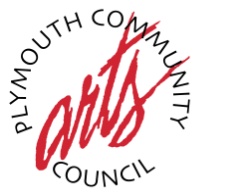 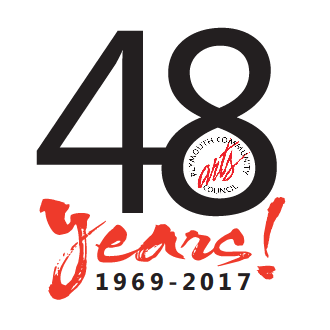      Open Exhibit Artist Registration FormThe ArtistName:_____________________________________________________________Address:	___________________________________________________________City:____________________________________State:__________Zip:________Phone:_________________________ Email:______________________________Current PCAC Member:    YES       NO       RENEWED ______________ENTRY 1Title:______________________________________________________________Media:	_______________________________________Price: ________________ENTRY 2Title:______________________________________________________________Media:	_______________________________________Price: ________________Each entry must be properly labeled on back of item and wired for hanging.   The $25 fee includes no more than TWO (2) entries from each artist. Artwork sold during the exhibit is subject to a 70%/30% commission split with the PCAC. Artwork should be dropped off at the Plymouth Community Arts Council, 774 N. Sheldon Road, Plymouth, MI 48170For more information: (734) 416-4278 or email: lisa@plymoutharts.comwww.plymoutharts.com